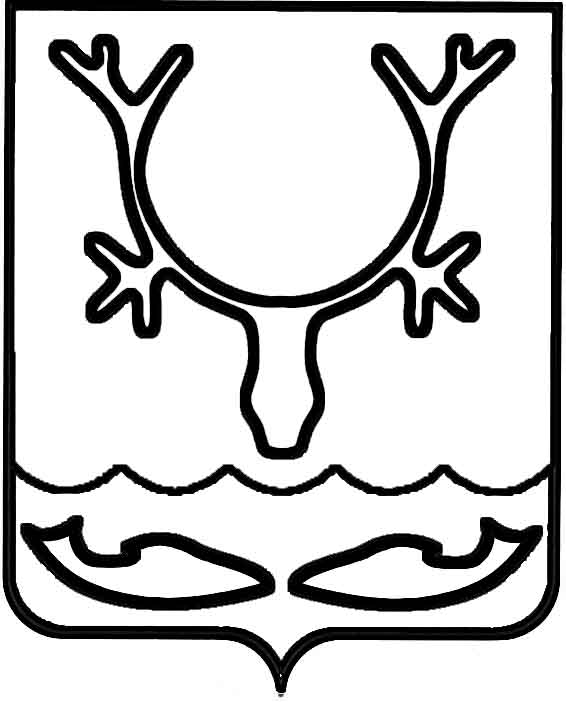 Администрация муниципального образования "Городской округ "Город Нарьян-Мар"___________________________________________________________________________________________________. Нарьян-Мар, ул. Ленина, д. 12., тел.(818 53) 4-25-81, факс 4-99-71, e-mail: goradm@atnet.ruПРОТОКОЛзаседания Координационного советапри Администрации МО "Городской округ "Город Нарьян-Мар"по поддержке малого и среднего предпринимательстваЧлены совета:Присутствовали: Кислякова Н.Л. – начальник управления экономического и инвестиционного развития Администрации МО "Городской округ "Город Нарьян-Мар", индивидуальный предприниматель Юферева Е.Т., индивидуальный предприниматель Машкова Р.Е., индивидуальный предприниматель Воложина Н.Н.ПОВЕСТКА ДНЯ:Поздравление победителей конкурса:- "Лучший предприниматель года 2020";- "Лучший парикмахер".Отчет об исполнении муниципальной программы "Развитие предпринимательства в муниципальном образовании "Городской округ "Город Нарьян-Мар" за 2020 год.Докладчик: Управление экономического и инвестиционного развития Администрации МО "Городской округ "Город Нарьян-Мар".Ознакомление членов Координационного совета с мероприятиями муниципальной программы "Развитие предпринимательства в муниципальном образовании "Городской округ "Город Нарьян-Мар" на 2021 год.Докладчик: Управление экономического и инвестиционного развития Администрации МО "Городской округ "Город Нарьян-Мар".Мониторинг раздела «Предпринимательство» на официальном сайте Администрации с целью повышения его информативности.Докладчик: Управление экономического и инвестиционного развития Администрации МО "Городской округ "Город Нарьян-Мар".Формирование плана работы Координационного совета по развитию малого и среднего предпринимательства при Главе Администрации города на 2021 год.Докладчик: Управление экономического и инвестиционного развития Администрации МО "Городской округ "Город Нарьян-Мар".Результаты участия субъектов малого и среднего предпринимательства в проведении оценки регулирующего воздействия проектов НПА и экспертизы действующих НПА.Докладчик: Управление экономического и инвестиционного развития Администрации МО "Городской округ "Город Нарьян-Мар".Определение перечня имущества, которое может быть передано в рамках концессионных соглашений.Докладчик: Управление экономического и инвестиционного развития Администрации МО "Городской округ "Город Нарьян-Мар".По первому вопросу повестки: Поздравление победителей конкурса:- "Лучший предприниматель года 2020";- "Лучший парикмахер"Торжественно состоялось награждение победителей конкурсов: "Лучший предприниматель года 2020", "Лучший парикмахер".По второму вопросу повестки: Отчет об исполнении муниципальной программы "Развитие предпринимательства в муниципальном образовании "Городской округ "Город Нарьян-Мар" за 2020 год.СЛУШАЛИ Оленицкую В.С. - начальника отдела инвестиционной политики и предпринимательства управления экономического и инвестиционного развития Администрации МО "Городской округ "Город Нарьян-Мар".РЕШИЛИ: Члены Координационного совета информацию приняли к сведению.По третьему вопросу повестки: Ознакомление членов Координационного совета с мероприятиями муниципальной программы "Развитие предпринимательства в муниципальном образовании "Городской округ "Город Нарьян-Мар" на 2021 год.СЛУШАЛИ Оленицкую В.С. - начальника отдела инвестиционной политики и предпринимательства управления экономического и инвестиционного развития Администрации МО "Городской округ "Город Нарьян-Мар".РЕШИЛИ: Члены Координационного совета информацию приняли к сведению.По четвертому вопросу повестки: Мониторинг раздела «Предпринимательство» на официальном сайте Администрации с целью повышения его информативности.СЛУШАЛИ Оленицкую В.С. - начальника отдела инвестиционной политики и предпринимательства управления экономического и инвестиционного развития Администрации МО "Городской округ "Город Нарьян-Мар".РЕШИЛИ: Предпринимателям предложено представить свои предложения в срок до 30.01.2021.По пятому вопросу повестки: Формирование плана работы Координационного совета при Администрации МО "Городской округ "Город Нарьян-Мар" по поддержке малого и среднего предпринимательства на 2021 год.СЛУШАЛИ Оленицкую В.С. - начальника отдела инвестиционной политики и предпринимательства управления экономического и инвестиционного развития Администрации МО "Городской округ "Город Нарьян-Мар". РЕШИЛИ: Члены Координационного совета согласовали план работы Координационного совета при Администрации МО "Городской округ "Город Нарьян-Мар" по поддержке малого и среднего предпринимательства на 2021 год.По шестому вопросу повестки: Результаты участия субъектов малого и среднего предпринимательства в проведении оценки регулирующего воздействия проектов НПА и экспертизы действующих НПА.СЛУШАЛИ Оленицкую В.С. - начальника отдела инвестиционной политики и предпринимательства управления экономического и инвестиционного развития Администрации МО "Городской округ "Город Нарьян-Мар".РЕШИЛИ: Члены Координационного совета информацию приняли к сведению.По седьмому вопросу повестки: Определение перечня имущества, которое может быть передано в рамках концессионных соглашений.СЛУШАЛИ Оленицкую В.С. - начальника отдела инвестиционной политики и предпринимательства управления экономического и инвестиционного развития Администрации МО "Городской округ "Город Нарьян-Мар".РЕШИЛИ: Предпринимателям предложено представить свои предложения в срок до 30.01.2021.25.12.2020                                                                                                                                       Белак О.О.- глава муниципального образования "Городской округ "Город Нарьян-Мар", председатель.Оленицкая В.С.- начальник отдела инвестиционной политики и предпринимательства управления экономического и инвестиционного развития Администрации МО "Городской округ "Город Нарьян-Мар", секретарь.Жукова О.В.- заместитель главы Администрации МО "Городской округ "Город Нарьян-Мар" по экономике и финансам, заместитель председателя;Кокорина О.П.- индивидуальный предприниматель (по согласованию);Осташов А.А.- индивидуальный предприниматель (по согласованию);Попова Ю.М.- индивидуальный предприниматель (по согласованию);Сопочкин Г.В.- Уполномоченный по защите прав предпринимателей в Ненецком автономном округе (по согласованию);Сылка А.С.- индивидуальный предприниматель (по согласованию);Терлецкий А.И.- депутат Совета городского округа "Город Нарьян-Мар" (по согласованию);Юматова Г.С.- индивидуальный предприниматель (по согласованию);Шестакова М.А.- индивидуальный предприниматель (по согласованию).Председатель:___________________________ О.О. БелакСекретарь:___________________________ В.С.Оленицкая